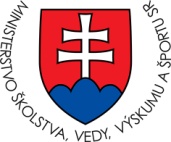 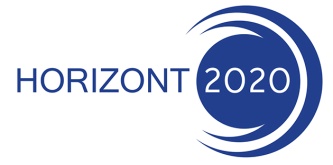                              NÁRODNÝ KOORDINÁTOR PROGRAMU HORIZON 2020Webinár k finančným a právnym otázkam v projektoch H2020Účasť na webinári je bezplatná!Dátum:  		30. júna 2014 o 12:30     	Prednášajúci: 	Viera Petrášová - právne otázky		Peter Beňo – finančné otázkyCieľom webinára je poskytnúť účastníkom ucelený prehľad o finančných a právnych pravidlách, podľa ktorých sa riadi program Horizont 2020. Cieľovou skupinou sú zástupcovia organizácií zo súkromného a verejného sektora, ktorí aktuálne pripravujú projektové návrhy, projektoví manažéri, finanční manažéri a finanční riaditelia, zástupcovia projektových centier a zamestnanci účtovných oddelení. Program                                                                                                            Centrum vedecko-technických informácií SR
Lamačská cesta 8/A,811 04 Bratislava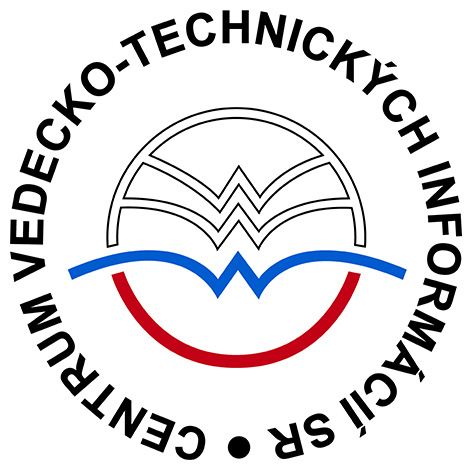 www.cvtisr.sk, h2020@cvtisr.sk12:30ZačiatokViera PetrášováNCP pre Právne a finančné otázkyPrávna úprava „Kde čo nájsť?“Typy účastníkov (vrátane definície MSP)Peter BeňoNCP pre Právne a finančné otázkyTypy projektovMiera financovania (EK príspevok)Formy nákladov projektuTypy nákladov I (Personálne náklady, subdodávky, ostatné priame náklady, nepriame náklady)PrestávkaPeter BeňoNCP pre Právne a finančné otázkyTypy nákladov II (Personálne náklady, subdodávky, ostatné priame náklady, nepriame náklady)Audity v projektoch H2020Vykazovanie nákladovViera PetrášováNCP pre Právne a finančné otázkyZmluvný mechanizmus H2020 (Grantová dohoda, Konzorciálna dohoda)Ochrana výsledkov vedecko-výskumnej činnosti15:00Ukončenie